Associated Student Government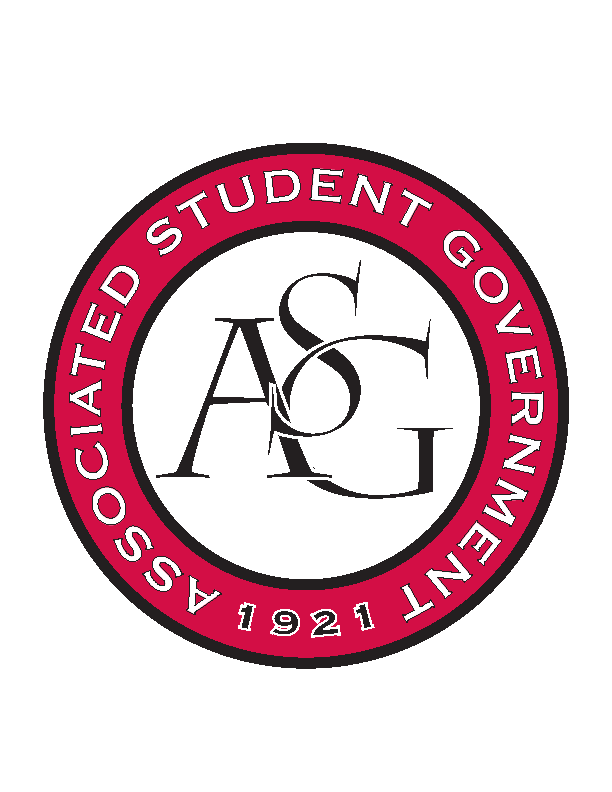 Office of Financial Affairs Meeting AgendaNovember 2, 2017Call To Order-  5:01pmRoll Call a.    Adam Jones b.    Andrew Estesc.    Colin Gonzalez		Proxy: Kated.    Jalen Hemphill e.    Kyle Wardf.     Kadariusg.    Peyton Podschwith.    Semien Hagos 	i.     Sofia HadleyProxiesj.     Kate Hedgecockk.    Madeline Brownl.     William Neelym.  Ploy PleetissamuthApproval of the MinutesAudit ReportsKyle Ward – Citizens Climate LobbyPeyton Podschwit – Graduate Students in English AppealsOld BusinessYOLO Tax Approval 75.64 – approved 9-0Badminton ClubSecond Round Approved (9-0)Hogs End Alz$83.64 after taxSecond Round Approved (9-0)Non-traditional Premedical Student OrganizationSecond Round Approved Association of Ceramic EnthusiastsSecond Round Approved (9-0)The Higher Education OrganizationSecond Round Approved (9-0)New BusinessGeo-Institute Graduate Student Organization	Board agreed that it sounds like a recruitment eventAM or PM?Approved (8-1) – cut down to meet recruitment Korean Food Cooking ClubIs this a banquet?Cannot fund appliances What exactly is the $400 for?How will it be educational?We need an approved contact email for vendor – House of TasteWhy is catering necessary when you’re cooking?Approved (6-3)Agricultural Communicators of TomorrowCould not find the registration website – received an email Will actually be $975.00Approved (9-0)Alpha Kappa PsiApproved (9-0)Contemporary Sculpture SocietyWhy are two nights necessary?Where is the guest coming from?Approved (8-1)Students of Retailing ExcellenceLateDenied (0-9)AnnouncementsDon’t forget to do audits!Standing Rules meeting November 9!Adjournment – 5:33pm